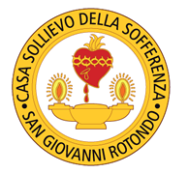 Padre Pio Prayer Groups CentreViale Cappuccini, 172 – 71013 San Giovanni Rotondo FG – ItalyTel: +39 (0)882 410486 Whatsapp +39 344 1115695 Fax: +39 (0)882 452579 E-mail: centrogruppidipreghiera@operapadrepio.itREPORT OF ACTIVITYOF PADRE PIO PRAYER GROUPNATION___________________________ TOWN ________________________________NAME OF THE GROUP___________________________________________________________CHURCH _____________________________________________________________Spiritual Director _______________________________________________________________________Tel ______________________________ e-mail _______________________________________________Group Leader__________________________________________________________________________Tel ______________________________ e-mail _______________________________________________Time-table of meetings  ____________________________________________________________________________________________________________________________________________________________NOTE: _____________________________________________________________________________________________________________________________________________________________________________________________________________________________________________________________________________________________________________________________________________________Number of participants ___________________Date ______________________                                             Signature ____________________________Spiritual Director’s notes: _______________________________________________________________________________________________________________________________________________________________________________________________________________________________________________